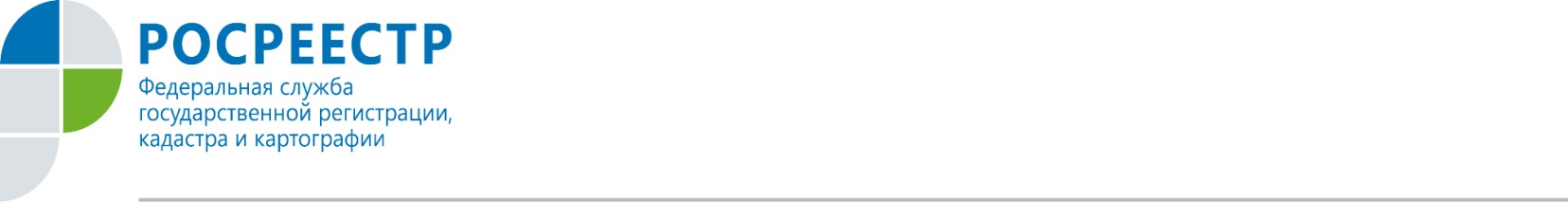 С 1 января 2020 года в России начала работать «сельская ипотека», которая позволяет под сниженный процент - от 0,1 до 3% - приобрести жилье в сельской местности. - Первая "сельская ипотека" в нашем регионе была зарегистрирована в сентябре месяце. А на сегодняшний день число зарегистрированных орловцами прав по программе "сельской ипотеки" увеличилось до двадцати,- прокомментировала руководитель Управления Росреестра по Орловской области Надежда Кацура.Стать участником госпрограммы может любой гражданин РФ в возрасте от 21 до 65 лет, даже если прописан в городе. Но важно отметить, что «сельская ипотека» действует не на всей территории страны: не получится купить недвижимость в Москве, Московской области и Санкт-Петербурге. Воспользоваться льготной ипотекой можно единожды.Также есть ряд обязательных и существенных требований к приобретаемой недвижимости. Жилье должно находиться в сельской местности, быть пригодным для проживания, с коммуникациями (электричество, водоснабжение, канализация, отопление). В городах с частным сектором купить дом по данной программе не получится, если он не включен в программу развития сельских территорий. Перечень сельских территорий указан в Постановлении Правительства Орловской области №705 от 20.12.2019.Максимальный срок кредитования - 25 лет. Срок действия программы - с 2020 по 2025 годы. Сумма льготного кредита от 600 тысяч до 3 миллионов рублей,  собственный взнос заемщика – от 10% стоимости приобретаемой недвижимости.Сельскую ипотеку можно получить на покупку квартиры в новостройке или на вторичном рынке, а также на покупку или строительство частного дома.Пресс-служба УправленияРосреестра по Орловской области 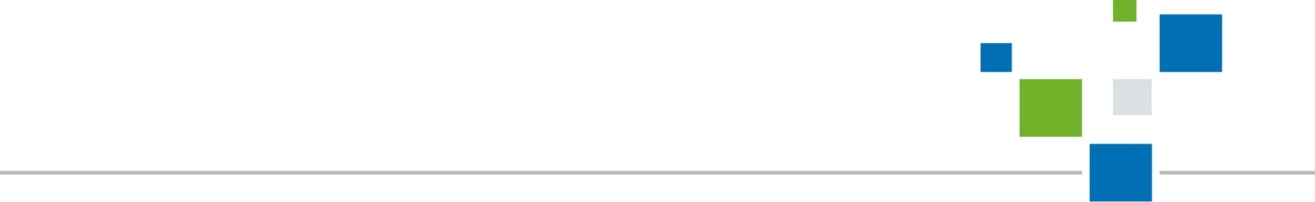 